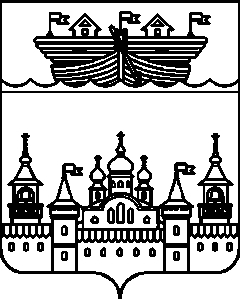 АДМИНИСТРАЦИЯ КАПУСТИХИНСКОГО СЕЛЬСОВЕТА ВОСКРЕСЕНСКОГО МУНИЦИПАЛЬНОГО РАЙОНА НИЖЕГОРОДСКОЙ ОБЛАСТИПОСТАНОВЛЕНИЕ20 октября 2021 года									№ 73Об утверждении штатного расписания муниципальных служащих администрации Капустихинского сельсовета В соответствии с Законом Российской Федерации от 06.10.2003г . № 131 –ФЗ «О принципах организации местного самоуправления в Российской Федерации», Закона Нижегородской области от 03.08.2007г . № 99-З «О муниципальной службе в Нижегородской области» , положением о муниципальной службе в Капустихинском сельсовете Воскресенского муниципального района Нижегородской области, утвержденного решением сельского Совета Капустихинского сельсовета Воскресенского муниципального района Нижегородской области от 18 марта 2020 года №7, администрация Капустихинского сельсовета Воскресенского муниципального района Нижегородской области постановляет:1.Утвердить прилагаемое штатное расписание муниципальных служащих администрации Капустихинского сельсовета Воскресенского муниципального района Нижегородской области.2.Считать утратившим силу постановления администрации Капустихинского сельсовета Воскресенского муниципального района Нижегородской области от 16 марта 2021 года № 16 «Об утверждении штатного расписания муниципальных служащих администрации Капустихинского сельсовета».3.Постановление вступает в силу с момента подписания и распространяется на правоотношения, возникшее с 01 октября 2021 года.4.Контроль за исполнением постановления возложить на специалиста  Гречух Н.В.Глава администрацииКапустихинского сельсовета						Л.И.АфоньшинаАдминистрация Капустихинского сельсовета Воскресенского района Нижегородской области ШТАТНОЕ РАСПИСАНИЕна 2021 год с 01 октября 2021 годаУТВЕРЖДЕНО: Постановлением администрации Капустихинского сельсовета Воскресенского муниципального района  Нижегородской области от "20 " октября 2021 г №73Штат в  количестве 3 единицыРуководитель кадровой службы, специалист первой категории -младшая должность муниципальной службы(группа 1)_______________________Ковалева О.П. Специалист первой категории – младшая должность муниципальной службы (группа 1)_______Гречух Н.В.Кодструкт.подраЗД.ПКГКвал ифицированныйуровеньКол-во шт.ед.Тарифная ставканадбавкинадбавкинадбавкиВсего в месяцПримечаниеНаименование структурных подразделений и должностейНаименование структурных подразделений и должностейКодструкт.подраЗД.ПКГКвал ифицированныйуровеньКол-во шт.ед.Тарифная ставкакомпенсационныекомпенсационныестимулирующиеВсего в месяцПримечаниеНаименование структурных подразделений и должностейНаименование структурных подразделений и должностейКодструкт.подраЗД.ПКГКвал ифицированныйуровеньКол-во шт.ед.Тарифная ставказа работу на селеза работу на селеВсего в месяцПримечание123456778910УправлениеУправлениеСтимулирующие надбавки выплачиваются согласно контракта с лицом назначаемым на должность главы администрации Капустихинского сельсовета от 26.10.2021 гСтимулирующие надбавки выплачиваются согласно Положения о муниципальной службе в Капустихинском сельсовета утв.решением сельского Совета  от 18.03.2020 г. № 7 Капустихинского сельсовета Глава администрации Капустихинского сельсовета –главная должность муниципальной службы (группа 4)Глава администрации Капустихинского сельсовета –главная должность муниципальной службы (группа 4)11299712997Стимулирующие надбавки выплачиваются согласно контракта с лицом назначаемым на должность главы администрации Капустихинского сельсовета от 26.10.2021 гСтимулирующие надбавки выплачиваются согласно Положения о муниципальной службе в Капустихинском сельсовета утв.решением сельского Совета  от 18.03.2020 г. № 7 Капустихинского сельсовета Специалист первой категории -младшая муниципальная должность муниципальной службы (групп 1)Специалист первой категории -младшая муниципальная должность муниципальной службы (групп 1)160306030Стимулирующие надбавки выплачиваются согласно контракта с лицом назначаемым на должность главы администрации Капустихинского сельсовета от 26.10.2021 гСтимулирующие надбавки выплачиваются согласно Положения о муниципальной службе в Капустихинском сельсовета утв.решением сельского Совета  от 18.03.2020 г. № 7 Капустихинского сельсовета Специалист первой категории -младшая муниципальная должность муниципальной службы (групп 1)Специалист первой категории -младшая муниципальная должность муниципальной службы (групп 1)160306030Стимулирующие надбавки выплачиваются согласно контракта с лицом назначаемым на должность главы администрации Капустихинского сельсовета от 26.10.2021 гСтимулирующие надбавки выплачиваются согласно Положения о муниципальной службе в Капустихинском сельсовета утв.решением сельского Совета  от 18.03.2020 г. № 7 Капустихинского сельсовета ИТОГО ИТОГО 325057,000,0025057,00ВСЕГО по штатному расписаниюВСЕГО по штатному расписанию325057,00025057,00